《数位创作与整合I》教学大纲课程名称：数位创作与整合I课程名称：数位创作与整合I课程名称：数位创作与整合I课程名称：数位创作与整合I课程名称：数位创作与整合I课程名称：数位创作与整合I课程名称：数位创作与整合I课程类别（必修/选修）：必修课程类别（必修/选修）：必修课程类别（必修/选修）：必修课程类别（必修/选修）：必修课程类别（必修/选修）：必修课程英文名称：Digital creation and integration I课程英文名称：Digital creation and integration I课程英文名称：Digital creation and integration I课程英文名称：Digital creation and integration I课程英文名称：Digital creation and integration I课程英文名称：Digital creation and integration I课程英文名称：Digital creation and integration I课程英文名称：Digital creation and integration I课程英文名称：Digital creation and integration I课程英文名称：Digital creation and integration I课程英文名称：Digital creation and integration I课程英文名称：Digital creation and integration I总学时/周学时/学分：32/2/2总学时/周学时/学分：32/2/2总学时/周学时/学分：32/2/2总学时/周学时/学分：32/2/2总学时/周学时/学分：32/2/2总学时/周学时/学分：32/2/2总学时/周学时/学分：32/2/2其中实验/实践学时：24其中实验/实践学时：24其中实验/实践学时：24其中实验/实践学时：24其中实验/实践学时：24先修课程：先修课程：先修课程：先修课程：先修课程：先修课程：先修课程：先修课程：先修课程：先修课程：先修课程：先修课程：授课时间：周一1-2节授课时间：周一1-2节授课时间：周一1-2节授课时间：周一1-2节授课时间：周一1-2节授课时间：周一1-2节授课时间：周一1-2节授课地点：实217授课地点：实217授课地点：实217授课地点：实217授课地点：实217授课对象：18多媒体1班授课对象：18多媒体1班授课对象：18多媒体1班授课对象：18多媒体1班授课对象：18多媒体1班授课对象：18多媒体1班授课对象：18多媒体1班授课对象：18多媒体1班授课对象：18多媒体1班授课对象：18多媒体1班授课对象：18多媒体1班授课对象：18多媒体1班开课学院：粤台产业科技学院开课学院：粤台产业科技学院开课学院：粤台产业科技学院开课学院：粤台产业科技学院开课学院：粤台产业科技学院开课学院：粤台产业科技学院开课学院：粤台产业科技学院开课学院：粤台产业科技学院开课学院：粤台产业科技学院开课学院：粤台产业科技学院开课学院：粤台产业科技学院开课学院：粤台产业科技学院任课教师姓名/职称：陈维钟/副教授任课教师姓名/职称：陈维钟/副教授任课教师姓名/职称：陈维钟/副教授任课教师姓名/职称：陈维钟/副教授任课教师姓名/职称：陈维钟/副教授任课教师姓名/职称：陈维钟/副教授任课教师姓名/职称：陈维钟/副教授任课教师姓名/职称：陈维钟/副教授任课教师姓名/职称：陈维钟/副教授任课教师姓名/职称：陈维钟/副教授任课教师姓名/职称：陈维钟/副教授任课教师姓名/职称：陈维钟/副教授答疑时间、地点与方式：答疑时间、地点与方式：答疑时间、地点与方式：答疑时间、地点与方式：答疑时间、地点与方式：答疑时间、地点与方式：答疑时间、地点与方式：答疑时间、地点与方式：答疑时间、地点与方式：答疑时间、地点与方式：答疑时间、地点与方式：答疑时间、地点与方式：课程考核方式：开卷（）闭卷（）课程论文（）其它（√）课程考核方式：开卷（）闭卷（）课程论文（）其它（√）课程考核方式：开卷（）闭卷（）课程论文（）其它（√）课程考核方式：开卷（）闭卷（）课程论文（）其它（√）课程考核方式：开卷（）闭卷（）课程论文（）其它（√）课程考核方式：开卷（）闭卷（）课程论文（）其它（√）课程考核方式：开卷（）闭卷（）课程论文（）其它（√）课程考核方式：开卷（）闭卷（）课程论文（）其它（√）课程考核方式：开卷（）闭卷（）课程论文（）其它（√）课程考核方式：开卷（）闭卷（）课程论文（）其它（√）课程考核方式：开卷（）闭卷（）课程论文（）其它（√）课程考核方式：开卷（）闭卷（）课程论文（）其它（√）使用教材：教学参考资料：使用教材：教学参考资料：使用教材：教学参考资料：使用教材：教学参考资料：使用教材：教学参考资料：使用教材：教学参考资料：使用教材：教学参考资料：使用教材：教学参考资料：使用教材：教学参考资料：使用教材：教学参考资料：使用教材：教学参考资料：使用教材：教学参考资料：课程简介：数位创作与整合I着重在以实际的设计案例，研究分析其中的重点进行学习，藉由讨论探讨的过程了解不同的设计案例的背景、机会点、创意点、所使用的手法、构成与重点不同之处．透过案例的分析，学习知识点，进而转化以数位创作至专题设计上，验证所学．课程简介：数位创作与整合I着重在以实际的设计案例，研究分析其中的重点进行学习，藉由讨论探讨的过程了解不同的设计案例的背景、机会点、创意点、所使用的手法、构成与重点不同之处．透过案例的分析，学习知识点，进而转化以数位创作至专题设计上，验证所学．课程简介：数位创作与整合I着重在以实际的设计案例，研究分析其中的重点进行学习，藉由讨论探讨的过程了解不同的设计案例的背景、机会点、创意点、所使用的手法、构成与重点不同之处．透过案例的分析，学习知识点，进而转化以数位创作至专题设计上，验证所学．课程简介：数位创作与整合I着重在以实际的设计案例，研究分析其中的重点进行学习，藉由讨论探讨的过程了解不同的设计案例的背景、机会点、创意点、所使用的手法、构成与重点不同之处．透过案例的分析，学习知识点，进而转化以数位创作至专题设计上，验证所学．课程简介：数位创作与整合I着重在以实际的设计案例，研究分析其中的重点进行学习，藉由讨论探讨的过程了解不同的设计案例的背景、机会点、创意点、所使用的手法、构成与重点不同之处．透过案例的分析，学习知识点，进而转化以数位创作至专题设计上，验证所学．课程简介：数位创作与整合I着重在以实际的设计案例，研究分析其中的重点进行学习，藉由讨论探讨的过程了解不同的设计案例的背景、机会点、创意点、所使用的手法、构成与重点不同之处．透过案例的分析，学习知识点，进而转化以数位创作至专题设计上，验证所学．课程简介：数位创作与整合I着重在以实际的设计案例，研究分析其中的重点进行学习，藉由讨论探讨的过程了解不同的设计案例的背景、机会点、创意点、所使用的手法、构成与重点不同之处．透过案例的分析，学习知识点，进而转化以数位创作至专题设计上，验证所学．课程简介：数位创作与整合I着重在以实际的设计案例，研究分析其中的重点进行学习，藉由讨论探讨的过程了解不同的设计案例的背景、机会点、创意点、所使用的手法、构成与重点不同之处．透过案例的分析，学习知识点，进而转化以数位创作至专题设计上，验证所学．课程简介：数位创作与整合I着重在以实际的设计案例，研究分析其中的重点进行学习，藉由讨论探讨的过程了解不同的设计案例的背景、机会点、创意点、所使用的手法、构成与重点不同之处．透过案例的分析，学习知识点，进而转化以数位创作至专题设计上，验证所学．课程简介：数位创作与整合I着重在以实际的设计案例，研究分析其中的重点进行学习，藉由讨论探讨的过程了解不同的设计案例的背景、机会点、创意点、所使用的手法、构成与重点不同之处．透过案例的分析，学习知识点，进而转化以数位创作至专题设计上，验证所学．课程简介：数位创作与整合I着重在以实际的设计案例，研究分析其中的重点进行学习，藉由讨论探讨的过程了解不同的设计案例的背景、机会点、创意点、所使用的手法、构成与重点不同之处．透过案例的分析，学习知识点，进而转化以数位创作至专题设计上，验证所学．课程简介：数位创作与整合I着重在以实际的设计案例，研究分析其中的重点进行学习，藉由讨论探讨的过程了解不同的设计案例的背景、机会点、创意点、所使用的手法、构成与重点不同之处．透过案例的分析，学习知识点，进而转化以数位创作至专题设计上，验证所学．课程教学目标一、知识目标：1. 了解掌握收料收集与分析的方式与种类。2. 学习操作各项分析工具3. 掌握表达陈述与讨论沟通方式。二、能力目标：1. 熟练掌握资料收集的方式；2. 熟练操作各项分析工具，3. 熟练发表技巧与表达要点三、素质目标：1. 提升创造力与提升沟通技能，培养具同理心，具团队意识的人才。2. 养成理论联系实际、结合理性与感性的综合运用、培养良好的观察能力、追求美感的良好态度和职业道德。课程教学目标一、知识目标：1. 了解掌握收料收集与分析的方式与种类。2. 学习操作各项分析工具3. 掌握表达陈述与讨论沟通方式。二、能力目标：1. 熟练掌握资料收集的方式；2. 熟练操作各项分析工具，3. 熟练发表技巧与表达要点三、素质目标：1. 提升创造力与提升沟通技能，培养具同理心，具团队意识的人才。2. 养成理论联系实际、结合理性与感性的综合运用、培养良好的观察能力、追求美感的良好态度和职业道德。课程教学目标一、知识目标：1. 了解掌握收料收集与分析的方式与种类。2. 学习操作各项分析工具3. 掌握表达陈述与讨论沟通方式。二、能力目标：1. 熟练掌握资料收集的方式；2. 熟练操作各项分析工具，3. 熟练发表技巧与表达要点三、素质目标：1. 提升创造力与提升沟通技能，培养具同理心，具团队意识的人才。2. 养成理论联系实际、结合理性与感性的综合运用、培养良好的观察能力、追求美感的良好态度和职业道德。课程教学目标一、知识目标：1. 了解掌握收料收集与分析的方式与种类。2. 学习操作各项分析工具3. 掌握表达陈述与讨论沟通方式。二、能力目标：1. 熟练掌握资料收集的方式；2. 熟练操作各项分析工具，3. 熟练发表技巧与表达要点三、素质目标：1. 提升创造力与提升沟通技能，培养具同理心，具团队意识的人才。2. 养成理论联系实际、结合理性与感性的综合运用、培养良好的观察能力、追求美感的良好态度和职业道德。课程教学目标一、知识目标：1. 了解掌握收料收集与分析的方式与种类。2. 学习操作各项分析工具3. 掌握表达陈述与讨论沟通方式。二、能力目标：1. 熟练掌握资料收集的方式；2. 熟练操作各项分析工具，3. 熟练发表技巧与表达要点三、素质目标：1. 提升创造力与提升沟通技能，培养具同理心，具团队意识的人才。2. 养成理论联系实际、结合理性与感性的综合运用、培养良好的观察能力、追求美感的良好态度和职业道德。课程教学目标一、知识目标：1. 了解掌握收料收集与分析的方式与种类。2. 学习操作各项分析工具3. 掌握表达陈述与讨论沟通方式。二、能力目标：1. 熟练掌握资料收集的方式；2. 熟练操作各项分析工具，3. 熟练发表技巧与表达要点三、素质目标：1. 提升创造力与提升沟通技能，培养具同理心，具团队意识的人才。2. 养成理论联系实际、结合理性与感性的综合运用、培养良好的观察能力、追求美感的良好态度和职业道德。课程教学目标一、知识目标：1. 了解掌握收料收集与分析的方式与种类。2. 学习操作各项分析工具3. 掌握表达陈述与讨论沟通方式。二、能力目标：1. 熟练掌握资料收集的方式；2. 熟练操作各项分析工具，3. 熟练发表技巧与表达要点三、素质目标：1. 提升创造力与提升沟通技能，培养具同理心，具团队意识的人才。2. 养成理论联系实际、结合理性与感性的综合运用、培养良好的观察能力、追求美感的良好态度和职业道德。课程教学目标一、知识目标：1. 了解掌握收料收集与分析的方式与种类。2. 学习操作各项分析工具3. 掌握表达陈述与讨论沟通方式。二、能力目标：1. 熟练掌握资料收集的方式；2. 熟练操作各项分析工具，3. 熟练发表技巧与表达要点三、素质目标：1. 提升创造力与提升沟通技能，培养具同理心，具团队意识的人才。2. 养成理论联系实际、结合理性与感性的综合运用、培养良好的观察能力、追求美感的良好态度和职业道德。本课程与学生核心能力培养之间的关联(授课对象为理工科专业学生的课程填写此栏）：核心能力1. 核心能力2. 核心能力3.核心能力4.核心能力5.核心能力6. □核心能力7．□核心能力8．本课程与学生核心能力培养之间的关联(授课对象为理工科专业学生的课程填写此栏）：核心能力1. 核心能力2. 核心能力3.核心能力4.核心能力5.核心能力6. □核心能力7．□核心能力8．本课程与学生核心能力培养之间的关联(授课对象为理工科专业学生的课程填写此栏）：核心能力1. 核心能力2. 核心能力3.核心能力4.核心能力5.核心能力6. □核心能力7．□核心能力8．本课程与学生核心能力培养之间的关联(授课对象为理工科专业学生的课程填写此栏）：核心能力1. 核心能力2. 核心能力3.核心能力4.核心能力5.核心能力6. □核心能力7．□核心能力8．理论教学进程表理论教学进程表理论教学进程表理论教学进程表理论教学进程表理论教学进程表理论教学进程表理论教学进程表理论教学进程表理论教学进程表理论教学进程表理论教学进程表周次教学主题主讲教师主讲教师学时数教学的重点、难点、课程思政融入点教学的重点、难点、课程思政融入点教学的重点、难点、课程思政融入点教学模式（线上/混合式/线下教学方法教学方法作业安排1数位创作与整合I课程说明陈维钟陈维钟2重点:课程介绍与学习重点难点：明白案例分析对于设计师的重要性课程思政融入点：透过团队学习，建立个人与群体间的和谐关系。重点:课程介绍与学习重点难点：明白案例分析对于设计师的重要性课程思政融入点：透过团队学习，建立个人与群体间的和谐关系。重点:课程介绍与学习重点难点：明白案例分析对于设计师的重要性课程思政融入点：透过团队学习，建立个人与群体间的和谐关系。线下课堂讲授课堂讲授15 阶段环节的检讨陈维钟陈维钟2重点:透过分析探讨的重点验证落实难点：时间管理与自我要求课程思政融入点：严正面对做人做事的各项环节，坚守信念贯彻想法重点:透过分析探讨的重点验证落实难点：时间管理与自我要求课程思政融入点：严正面对做人做事的各项环节，坚守信念贯彻想法重点:透过分析探讨的重点验证落实难点：时间管理与自我要求课程思政融入点：严正面对做人做事的各项环节，坚守信念贯彻想法线下课堂讲授课堂讲授10期中进度检讨陈维钟陈维钟2重点：课程学习内容与实际作业的结合难点：综合运用学期中所学知识与技巧课程思政融入点：理论与实践必须结合，知行合一方能成大事，并提升自我的表述能力。重点：课程学习内容与实际作业的结合难点：综合运用学期中所学知识与技巧课程思政融入点：理论与实践必须结合，知行合一方能成大事，并提升自我的表述能力。重点：课程学习内容与实际作业的结合难点：综合运用学期中所学知识与技巧课程思政融入点：理论与实践必须结合，知行合一方能成大事，并提升自我的表述能力。线下发表检讨发表检讨16期末成果发表陈维钟陈维钟2重点：课程学习内容与实际作业的结合难点：综合运用本学期所学知识与技巧课程思政融入点：理论与实践必须结合，知行合一方能成大事，并提升自我的表述能力。重点：课程学习内容与实际作业的结合难点：综合运用本学期所学知识与技巧课程思政融入点：理论与实践必须结合，知行合一方能成大事，并提升自我的表述能力。重点：课程学习内容与实际作业的结合难点：综合运用本学期所学知识与技巧课程思政融入点：理论与实践必须结合，知行合一方能成大事，并提升自我的表述能力。线下发表检讨发表检讨合计：合计：合计：合计：8实践教学进程表实践教学进程表实践教学进程表实践教学进程表实践教学进程表实践教学进程表实践教学进程表实践教学进程表实践教学进程表实践教学进程表实践教学进程表实践教学进程表周次实验项目名称实验项目名称主讲教授学时重点、难点、课程思政融入点重点、难点、课程思政融入点重点、难点、课程思政融入点项目类型（验证/综合/设计）教学手段教学手段教学手段2-3平面设计类别案例分析与探讨 平面设计类别案例分析与探讨 陈维钟4重点:视觉传达类别的设计表现手法难点：提取概念元素与符号化课程思政融入点：做人必须具有良善的核心价值重点:视觉传达类别的设计表现手法难点：提取概念元素与符号化课程思政融入点：做人必须具有良善的核心价值重点:视觉传达类别的设计表现手法难点：提取概念元素与符号化课程思政融入点：做人必须具有良善的核心价值综合结合课程主题，检讨专题实践进度结合课程主题，检讨专题实践进度结合课程主题，检讨专题实践进度4-5影视类别设计案例探讨 影视类别设计案例探讨 陈维钟4重点:影视类别的设计表现方式难点：镜头语言与灯光对心理影响课程思政融入点：多从不同角度去看事物能获得更大的观点重点:影视类别的设计表现方式难点：镜头语言与灯光对心理影响课程思政融入点：多从不同角度去看事物能获得更大的观点重点:影视类别的设计表现方式难点：镜头语言与灯光对心理影响课程思政融入点：多从不同角度去看事物能获得更大的观点综合结合课程主题，检讨专题实践进度结合课程主题，检讨专题实践进度结合课程主题，检讨专题实践进度6-7数位媒体应用类别案例讨讨 数位媒体应用类别案例讨讨 陈维钟4重点:复合媒材，前瞻性媒材表现方式难点：创意与复合媒材的整合能力课程思政融入点：培养具有开创突破与创新能力重点:复合媒材，前瞻性媒材表现方式难点：创意与复合媒材的整合能力课程思政融入点：培养具有开创突破与创新能力重点:复合媒材，前瞻性媒材表现方式难点：创意与复合媒材的整合能力课程思政融入点：培养具有开创突破与创新能力综合结合课程主题，检讨专题实践进度结合课程主题，检讨专题实践进度结合课程主题，检讨专题实践进度8-9资料收集与构想发展资料收集与构想发展陈维钟4重点：大量资料收集能力难点：转换提出创意机会点课程思政融入点：理论与实践必须结合，知行合一方能成大事，并提升自我的表述能力。重点：大量资料收集能力难点：转换提出创意机会点课程思政融入点：理论与实践必须结合，知行合一方能成大事，并提升自我的表述能力。重点：大量资料收集能力难点：转换提出创意机会点课程思政融入点：理论与实践必须结合，知行合一方能成大事，并提升自我的表述能力。综合结合课程主题，检讨专题实践进度结合课程主题，检讨专题实践进度结合课程主题，检讨专题实践进度11-12核心概念的凝聚核心概念的凝聚陈维钟4重点:凝聚表述重点，强化概念传递难点：提出价值点与差异化课程思政融入点：坚定个人信念莫忘初衷重点:凝聚表述重点，强化概念传递难点：提出价值点与差异化课程思政融入点：坚定个人信念莫忘初衷重点:凝聚表述重点，强化概念传递难点：提出价值点与差异化课程思政融入点：坚定个人信念莫忘初衷综合结合课程主题，检讨专题实践进度结合课程主题，检讨专题实践进度结合课程主题，检讨专题实践进度13-14方法的架构方法的架构陈维钟4重点:学习由大到小，以整体到细节的全面性思维方式难点：大框架的格局与小细节的要求课程思政融入点：格局要高 做事要细重点:学习由大到小，以整体到细节的全面性思维方式难点：大框架的格局与小细节的要求课程思政融入点：格局要高 做事要细重点:学习由大到小，以整体到细节的全面性思维方式难点：大框架的格局与小细节的要求课程思政融入点：格局要高 做事要细综合结合课程主题，检讨专题实践进度结合课程主题，检讨专题实践进度结合课程主题，检讨专题实践进度合计：合计：合计：合计：24考核方法及标准考核方法及标准考核方法及标准考核方法及标准考核方法及标准考核方法及标准考核方法及标准考核方法及标准考核方法及标准考核方法及标准考核方法及标准考核方法及标准考核形式考核形式考核形式考核形式考核形式考核形式评价标准评价标准评价标准评价标准权重权重平时成绩平时成绩平时成绩平时成绩平时成绩平时成绩出席率与学习态度、平时作业出席率与学习态度、平时作业出席率与学习态度、平时作业出席率与学习态度、平时作业40％40％期中考期中考期中考期中考期中考期中考依作品评分标准依作品评分标准依作品评分标准依作品评分标准30%30%期末考期末考期末考期末考期末考期末考依作品评分标准依作品评分标准依作品评分标准依作品评分标准30％30％大纲编写时间：20200909大纲编写时间：20200909大纲编写时间：20200909大纲编写时间：20200909大纲编写时间：20200909大纲编写时间：20200909大纲编写时间：20200909大纲编写时间：20200909大纲编写时间：20200909大纲编写时间：20200909大纲编写时间：20200909大纲编写时间：20200909系（部）审查意见：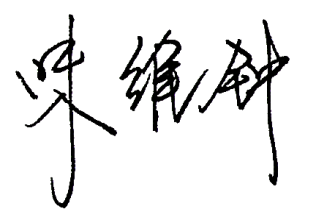 系（部）主任签名：              日期：   年   月  日系（部）审查意见：系（部）主任签名：              日期：   年   月  日系（部）审查意见：系（部）主任签名：              日期：   年   月  日系（部）审查意见：系（部）主任签名：              日期：   年   月  日系（部）审查意见：系（部）主任签名：              日期：   年   月  日系（部）审查意见：系（部）主任签名：              日期：   年   月  日系（部）审查意见：系（部）主任签名：              日期：   年   月  日系（部）审查意见：系（部）主任签名：              日期：   年   月  日系（部）审查意见：系（部）主任签名：              日期：   年   月  日系（部）审查意见：系（部）主任签名：              日期：   年   月  日系（部）审查意见：系（部）主任签名：              日期：   年   月  日系（部）审查意见：系（部）主任签名：              日期：   年   月  日